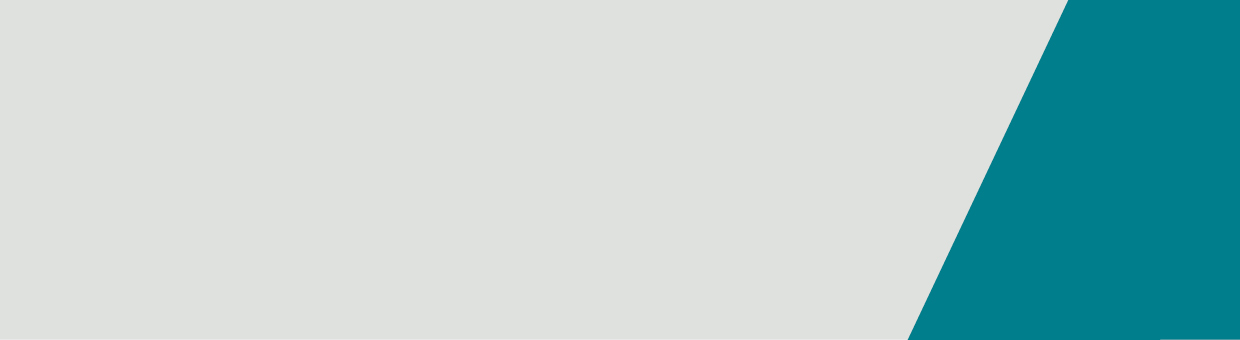 Use this resource in conjunction with the Immunisation schedule Victoria <https://www2.health.vic.gov.au/public-health/immunisation/immunisation-schedule-vaccine-eligibility-criteria/immunisation-schedule-victoria> DTPa containing vaccine 
Childhood formulation – under 10 years of age dTpa containing vaccine 
Adolescent/Adult formulation – 10 years of age and older Reference – The Australian Immunisation Handbook https://immunisationhandbook.health.gov.au/Material adapted from the Australian Immunisation Handbook, Australian Government Department of Health.Images of packaging reproduced with permission.Check you are using the correct DTPa and dTpa containing vaccinesNational Immunisation Program age recommendationsInfanrix hexa®Diphtheria-tetanus-acellular pertussis-poliomyelitis-hepatitis B-Hib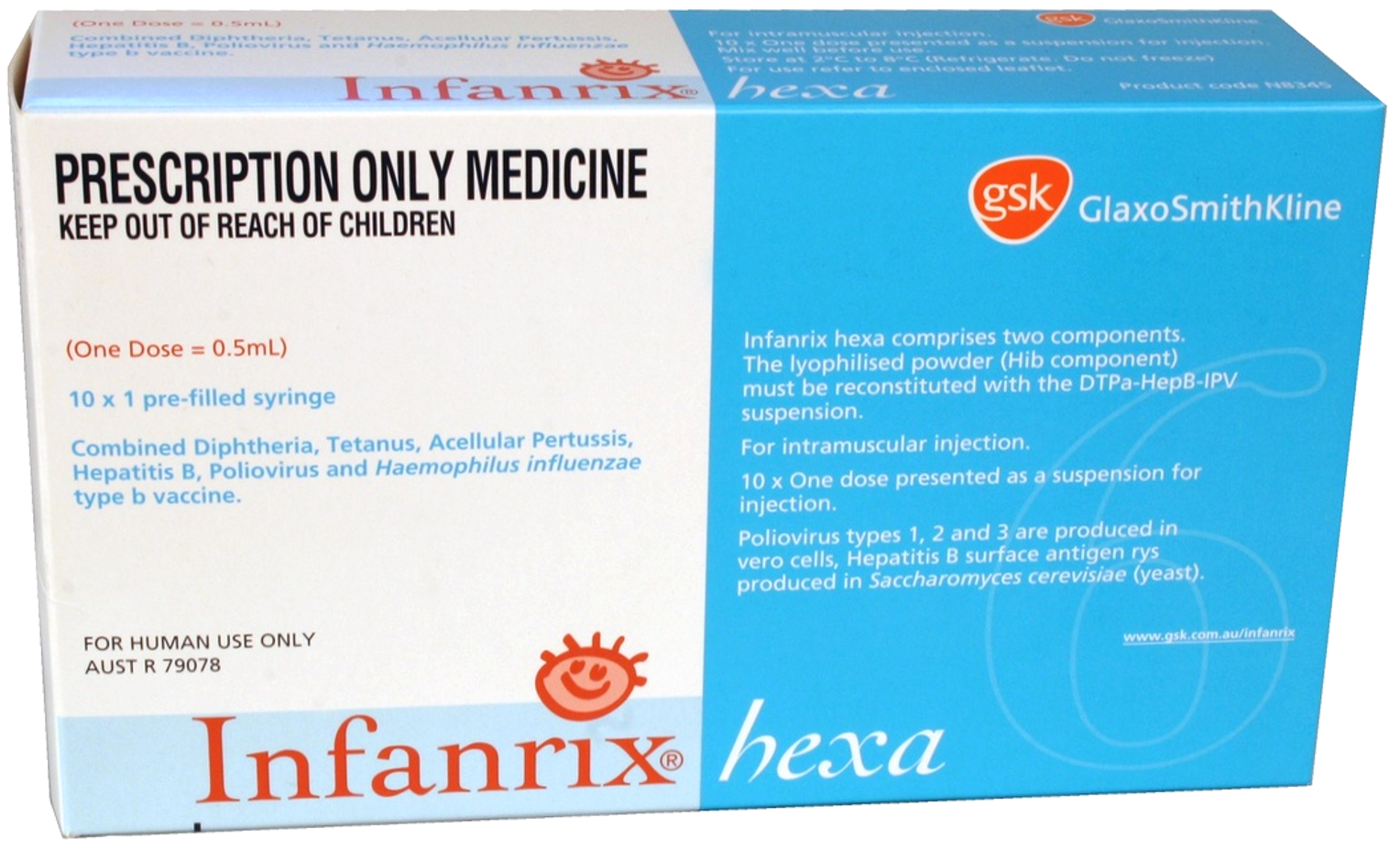 Age recommendationNotes2 months (from 6 weeks)4 months6 monthsChildren <10 years for catch-upPrefilled syringe of diluent contains Diphtheria-tetanus-acellular pertussis-poliomyelitis-hepatitis BVial contains Haemophilus influenzae type bInfanrix® or Tripacel®Diphtheria-tetanus-acellular pertussis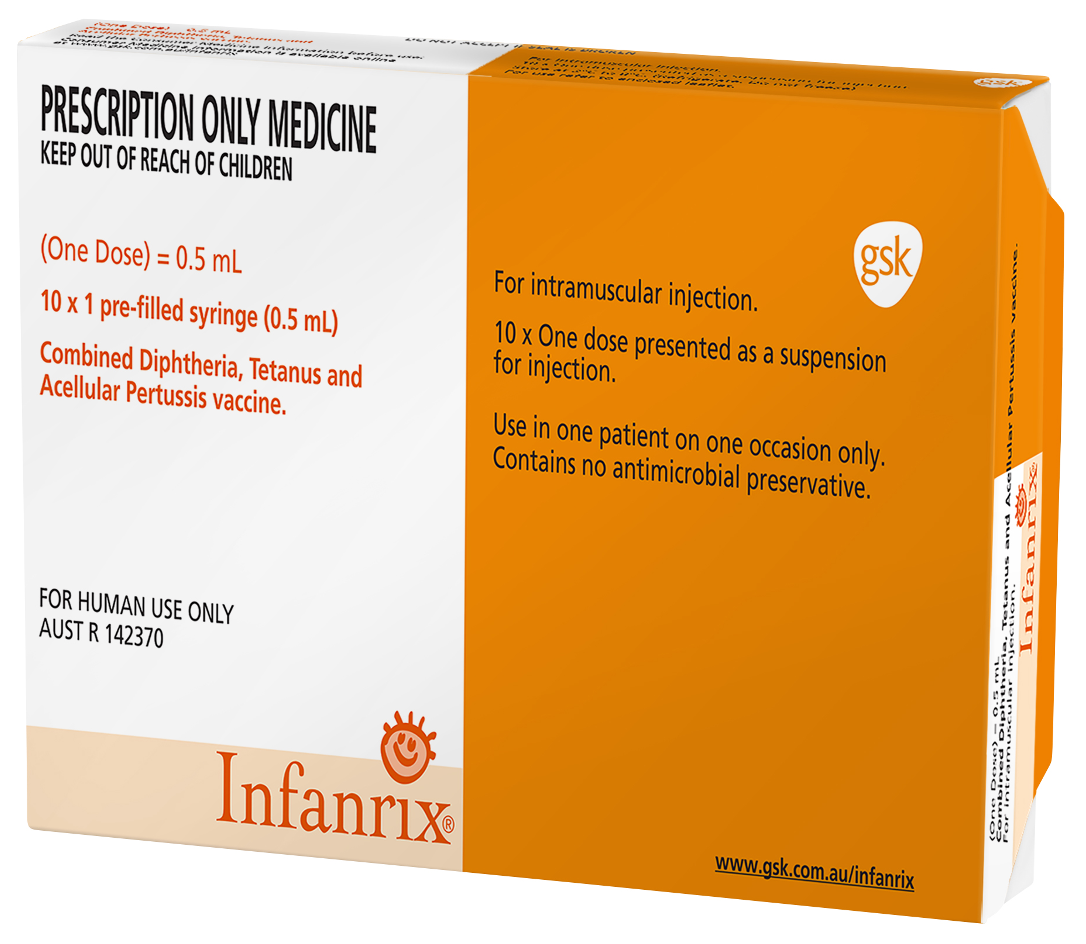 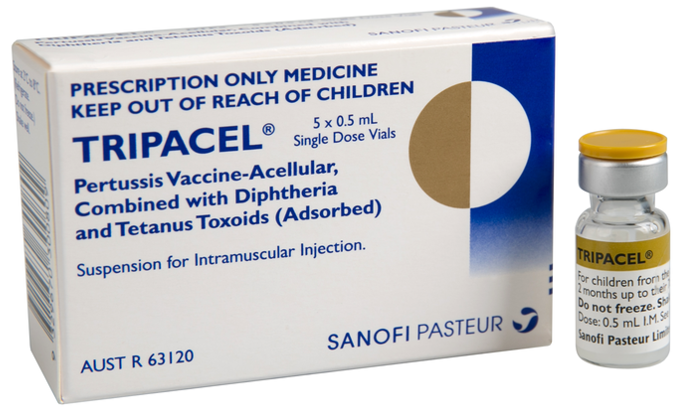 Age recommendationNotes18 monthsChildren <10 years for catch-upInfanrix® – Prefilled syringeTripacel® – VialInfanrix IPV® or Quadracel®Diphtheria-tetanus-pertussis-poliomyelitis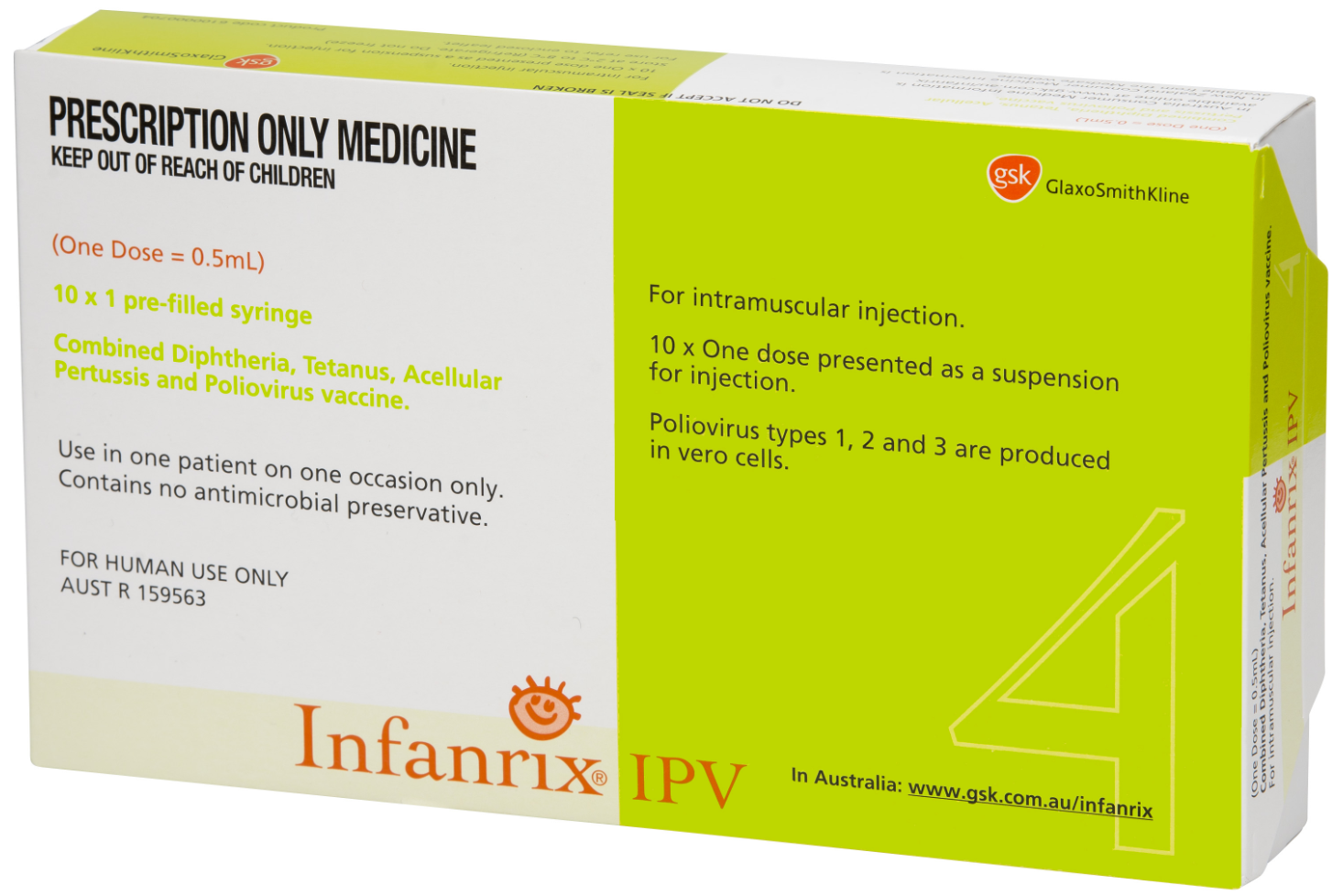 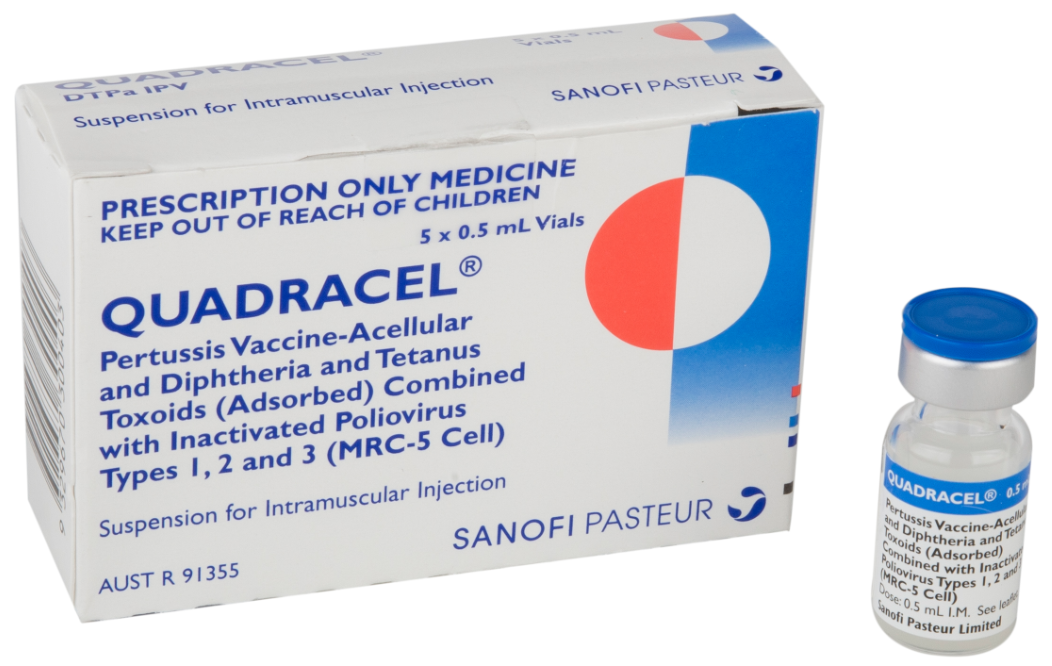 Age recommendationNotes4 yearsChildren <10 years for catch-upInfanrix-IPV® - Prefilled syringeQuadracel® - VialAdacel® or Boostrix®Tetanus toxoid and reduced amount of diphtheria toxoid and acellular pertussis vaccine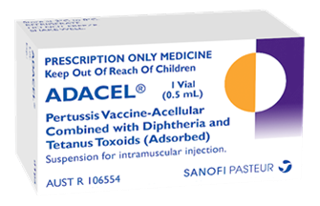 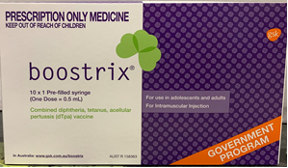 Age recommendationNotesYear 7 of secondary school or 12 – 13 years10 to <20 years for catch-up Pregnant woman from 20 weeks’ gestation Partner of pregnant woman (Victorian funded)Refugee / asylum seeker person ≥10 yearsAboriginal and Torres Strait Islander person ≥10 years.Prefilled syringe Adults can receive 1 dose of dTpa vaccine at least 4 weeks after a dose of dT vaccine for pertussis protection. Studies show short intervals between doses are not associated with increased injection site reactions.To receive this publication in an accessible format email Health Protection <immunisation@dhhs.vic.gov.au>.Authorised and published by the Victorian Government, 1 Treasury Place, Melbourne.
© State of Victoria, Australia, Department of Health and Human Services, October 2020.
Available on Health.vic – Immunisation factsheets, consent templates and mature minor information
https://www2.health.vic.gov.au/public-health/immunisation/immunisation-provider-information/immunisation-resources-for-providers/vaccine-preventable-diseases-immunisation-fact-sheets(2009810 graphics)